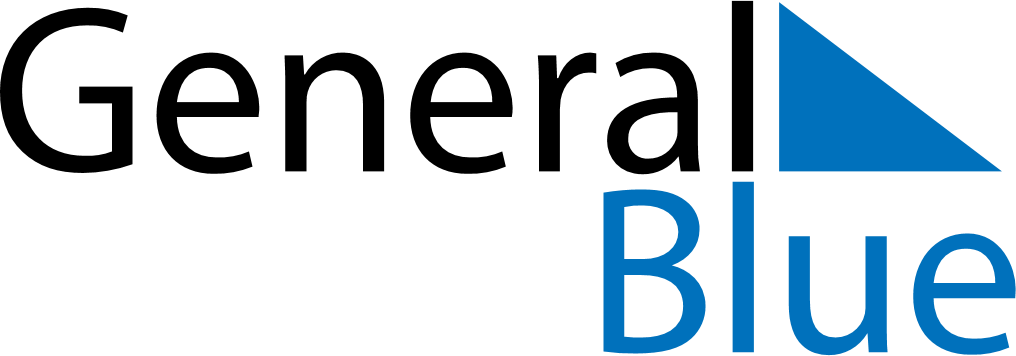 May 2023May 2023May 2023May 2023TurkeyTurkeyTurkeyMondayTuesdayWednesdayThursdayFridaySaturdaySaturdaySunday12345667Labour and Solidarity Day891011121313141516171819202021Commemoration of Atatürk, Youth and Sports Day2223242526272728293031